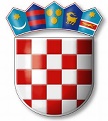 REPUBLIKA HRVATSKAVARAŽDINSKA  ŽUPANIJAGOSPODARSKA ŠKOLA VARAŽDINKLASA: 007-04/24-01/1URBROJ: 2186-148-05-24-2Varaždin, 29.1.2024.DNEVNI RED:Usvajanje zapisnika s prošle sjednice Školskog odboraPrihvaćanje izvješća o sporazumnom prekidu radnog odnosa s nastavnikom povijesti umjetnosti i kulturno povijesne baštineDavanje suglasnosti ravnateljici za sklapanje ugovora o radu s nastavnicima koji imaju zasnovani radni odnos na neodređeno nepuno radno vrijeme do pune satnice ili povećane satniceDavanje suglasnosti ravnateljici za zasnivanje radnih odnosa po objavljenim natječajimaDavanje suglasnosti tvrtci NTH Mobile, Varaždin za privremeno korištenje parcela u vlasništvu Srednje strukovne škole i Gospodarske škole Donošenje plana upisa u školskoj godini 2024./2025.Donošenje odluke o odabiru najpovoljnijeg ponuditelja za zakup školske sportske dvorane Donošenje odluke o odabiru najpovoljnijeg ponuditelja za zakup informatičke učionice Razno Predloženi dnevni red jednoglasno je prihvaćen bez primjedaba i dopuna.   Ad 1ODLUKAŠkolski odbor jednoglasno donosi Odluku o usvajanju zapisnika s prošle sjednice Školskog odbora održane 28. prosinca 2023. godine.Ad 2ODLUKAŠkolski odbor jednoglasno prihvaća Izvješće o sporazumnom prekidu radnog odnosa s Davidom Ceceljom, nastavnikom povijesti umjetnosti i kulturno povijesne baštineAd 3ODLUKAŠkolski odbor jednoglasno donosi Odluku o davanju suglasnosti ravnateljici za sklapanje ugovora o radu s nastavnicima koji imaju zasnovani radni odnos na:- neodređeno puno radno vrijeme s Petrom Petrinjak na 21 sat nastave (40 sati tjedno) za radno mjesto nastavnice engleskog jezika i povijesti umjetnosti., - do pune satnice na određeno vrijeme s Marinom Ivanović 4 sata nastave tjedno (8 sati tjedno) za radno mjesto nastavnice hrvatskog jezika do povratka privremeno odsutne radnice na radAd 4ODLUKAŠkolski odbor jednoglasno donosi Odluku o davanju suglasnosti ravnateljici za zasnivanje radnih odnosa po objavljenim natječajima:- za radno mjesto nastavnika fizike – 1 izvršitelj na neodređeno nepuno radno vrijeme, 2 sata nastave tjedno odn. 4 sata ukupnog tjednog radnog vremena s Tonijem Slunjskim- za radno mjesto nastavnice glazbene umjetnosti – 1 izvršitelj na neodređeno nepuno radno vrijeme, 1 sat nastave tjedno odn. 2 sata ukupnog tjednog radnog vremena s Martinom Jakšić RodigerAd 5ODLUKA Školski odbor jednoglasno donosi Odluku da se dozvoljava privremeno korištenje parcele kčbr. 816/6 u vlasništvu Srednje strukovne škole i Gospodarske škole Varaždin tvrtci NTH Mobile odnosno tvrtci Izgradnja d.o.o. koja je izvođač radova radi zatrpavanja terena oko poslovnog objekta u izgradnji                                                          Ad 6ODLUKAŠkolski odbor jednoglasno prihvaća izvješće o planu upisa za školsku godinu 2024./2025.Ad 7Školski odbor jednoglasno donosi Odluku o odabiru najpovoljnijih ponuditelja za zakup školske sportske dvorane redom:- Fakultet organizacije i informatike, Badminton klub Varaždin i ŽRK „KOKA“ VaraždinAd 8ODLUKA:Školski odbor jednoglasno donosi Odluku o odabiru najpovoljnijih ponuditelja za zakup školske sportske dvorane redom:- Fakultet organizacije i informatike, Badminton klub Varaždin i ŽRK „KOKA“ VaraždinAd 9Razno	Ravnateljica Škole, Jasminka Kelemen obavještava članove Školskog odbora da je Elizabeta Šmit, nastavnica njemačkog jezika, koja koristi pravo na neplaćeni dopust, obavijestila Školu o povratku na rad s danom 29.1.2024. godine. 	Ravnateljica Škole također obavještava članove Školskog odbora kako je Gospodarskoj školi Varaždin Agencija za mobilnost i programe EU na temelju Odluke o dodjeli Erasmus akreditacija u području odgoja i općeg obrazovanja u okviru Poziva na podnošenje prijedloga za 2023. za program Erasmus+, dodijelila dvije Erasmus akreditacije za odgoj i opće obrazovanje te za strukovno obrazovanje i osposobljavanje. 	Ravnateljica Škole obavještava članove Školskom odbora i o radovima u praktikumu koji su u punom jeku te o završetku radova koji se očekuju već u ožujku ove godine.	Novu sjednicu školskog odbora ravnateljica najavljuje za 1. veljače koja bi se održala u elektronskom obliku zbog donošenja Završnog računa za 2023. godinu.	Članovi Školskog odbora prihvaćaju izvješća te nemaju pitanja ni primjedbi.Predsjednik Školskog odbora zahvaljuje prisutnima i proglašava sjednicu završenom.- završeno u 18:10 sati -ZAPISNIČAR                                                PREDSJEDNIK ŠKOLSKOG ODBORAKristina Đurman                                                        Tomislav Purgarić